Домашнее задание для от 3 ОИИ от 5.03.21.12.03. - контрольная работа за III ч.19.03. -устная контрольная.Новый материал: обращение главных трезвучий в moll.Два обращения трезвучий:секстаккорд (6);квартсекстакеорд (64).t5/3 - t6 - t64s5/3 - s6 - s64D5/3 - D6 - D64 (гармоническая)Подготовка к контрольной работе.Подписать буквенные обозначения в каждом такте над нотным станом: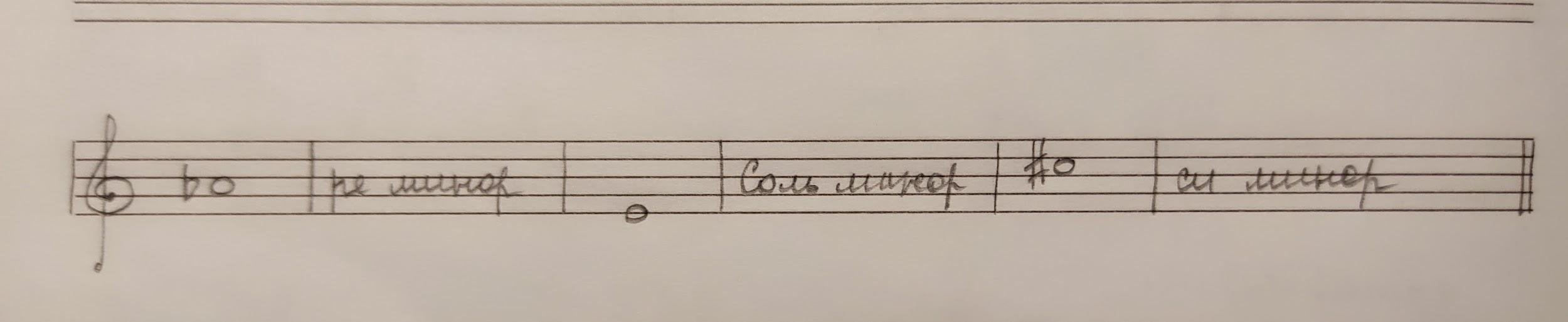 Построить главные трезвучия в тональности e-moll (г) и их обращения:Ключевые знаки e-moll фа-диез.